Аннотацияк рабочей программе по реализации программы музыкального развития «Гармония»МБДОУ детского сада № 73                 Составила: музыкальный руководитель Цыганкова Е.Б.      Рабочая программа разработана на основе примерной основной общеобразовательной программы дошкольного образования МБДОУ №73 и  программы «Гармония». Под редакцией К. В. Тарасова, Т. В. Нестеренко, Т. Г. Рубан образовательной программы МБДОУ детского сада № 73 в соответствии с ФГОС ДО для работы с детьми дошкольного возраста. С учетом основных принципов, требований к организации и содержанию различных видов музыкальной деятельности в ДОУ, возрастных и индивидуальных особенностей детей дошкольного возраста.     Данная рабочая программа по музыкальному развитию детей составлена на основе обязательного минимума содержания по музыкальному развитию детей дошкольного возраста. В программе сформулированы и конкретизированы задачи по музыкальному воспитанию для детей первой младшей, второй младшей, средней, старшей и подготовительной групп.Богатейшее поле для художественно-эстетического развития детей, а также развития их творческих способностей представляет образовательная область«Художественно-эстетическое развитие». Осваивая эту область знаний — дети приобщаются к музыкальному искусству – это способствует развитию музыкальных и общих способностей, формированию музыкальной и общей культуры.Цель программы - общее музыкальное развитие детей, формирование у них музыкальных способностей во всех доступных для них видах деятельности.Содержание программы определяется логикой становления музыкальных способностей в дошкольном детстве на каждом его этапе. Оно включает все основные виды музыкальной деятельности, доступные детям дошкольного возраста: слушание музыки, музыкальное движение, пение, игру на детских музыкальных инструментах, музыкальные игры-драматизации. Центральное место в программе отведено формированию музыкального творчества у детей и импровизационному характеру занятий. Музыкальный репертуар программы подобран на основе сочетания высокохудожественных и доступных детям произведений классической, современной и народной музыки разных эпох и стилей и организован по блокам тем, доступных и интересных детям.Музыкальные занятия сгруппированы в «блоки» тем, которые доступны и интересны детям. Содержание и музыкальный репертуар занятий, построенных часто на сюжетной основе, естественно подводят детей к музыкальной игре-драматизации и основным праздникам.Программа ориентирована на три возрастных периода: средний (от 4 до 5 лет), старший (от 5до 6 лет) и подготовительный (от 6 до 7 лет).Задачи:Подготовить	воспитанников	к	восприятию	музыкальных	образов	и представлений.Заложить основы гармонического развития:– научиться слышать и слушать самого себя, окружающий мир, отделять негативную аудиальную информацию от позитивной, дать представление об энергетическом происхождении звуков, шумов, музыки в природе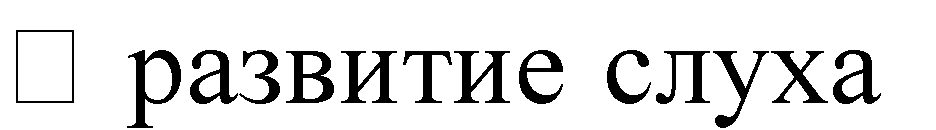 ие индивидуальных музыкальных способностей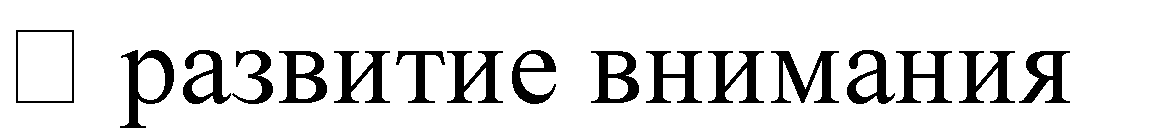 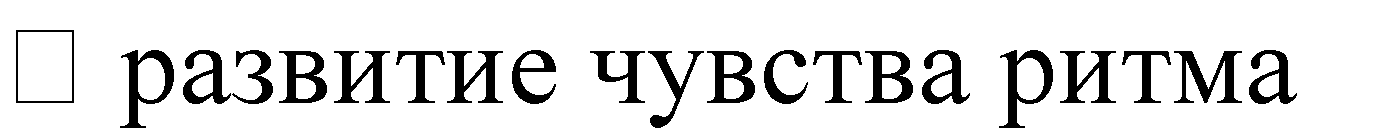 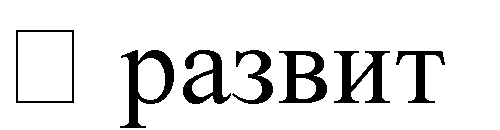 Приобщить воспитанников к русской народно-традиционной и мировой музыкальной культуре.Подготовить воспитанников к освоению приемов и навыков в различных видах музыкальной деятельностиРазвивать коммуникативные способности.Познакомить воспитанников с многообразием музыкальных форм и жанров.Использовать	гармонизирующее	действие	музыки	на	психическое расслабление воспитанника.Принципы программы музыкального воспитания:соответствие принципу развивающего образования, целью которого является развитие ребенка;сочетание принципов научной обоснованности и практической применимости;соответствие критериям полноты, необходимости и достаточности;обеспечение единства воспитательных, развивающих и обучающих целей и задач процесса образования детей дошкольного возраста;построение образовательного процесса на адекватных возрасту формах работы с детьми;решение программных образовательных задач в совместной деятельности взрослого и детей и самостоятельной деятельности детей не только в рамках непосредственно - образовательной деятельности, но и при проведении режимных моментов в соответствии со спецификой дошкольного образования;учет принципа интеграции образовательных областей в соответствии с возрастными возможностями и особенностями воспитанников, спецификой образовательных областей;соответствие комплексно-тематическому принципу построения образовательного процесса.